楽しかった宿泊研修（５・６年生）５・６年生は、６月２８・２９日に幡多青少年の家で宿泊研修を行いました。天候が悪く、計画通り　活動できるか心配しましたが、海でのレジャーも全部行うことができ、子どもたちは大満足でした。また、協力して、野外炊飯や出し物を行うことで、クラスの団結も強くなったように思います。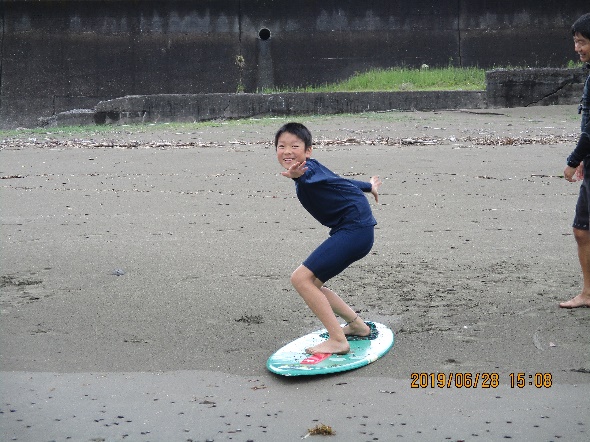 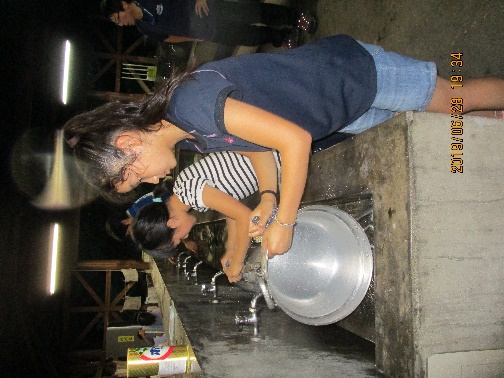 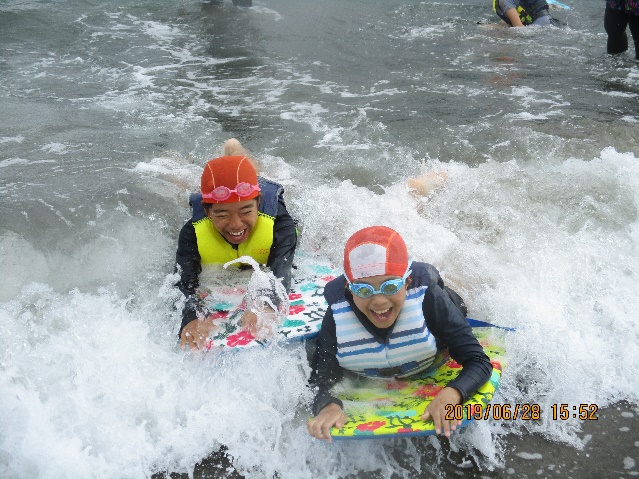 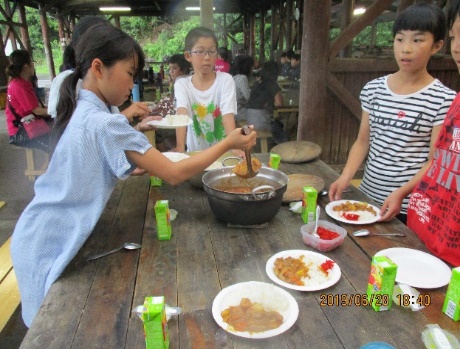 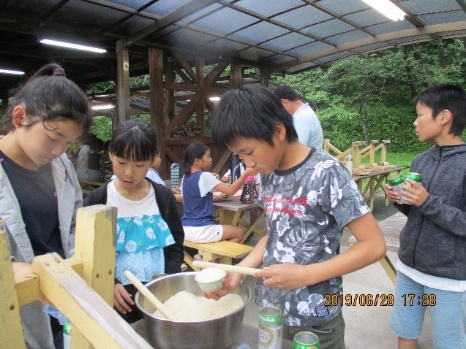 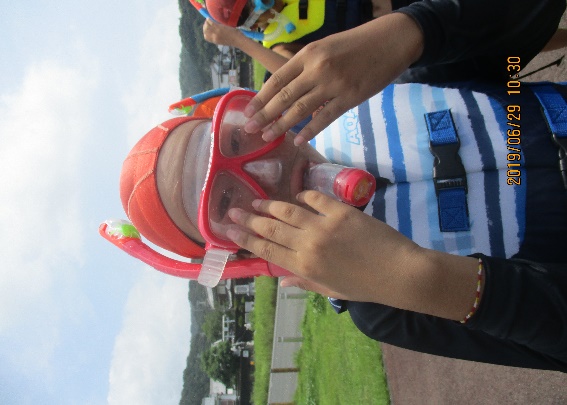 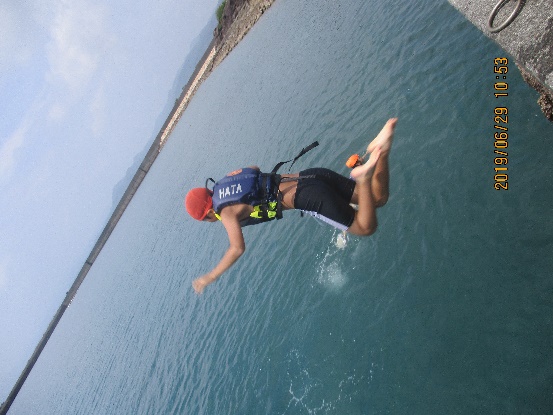 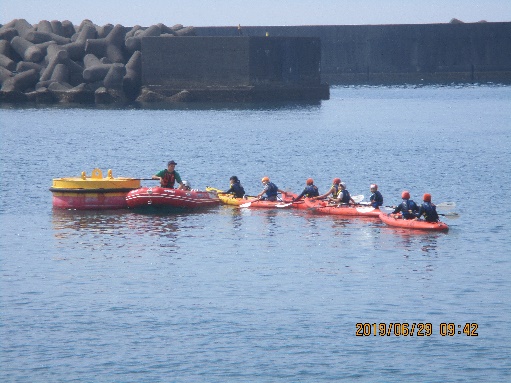 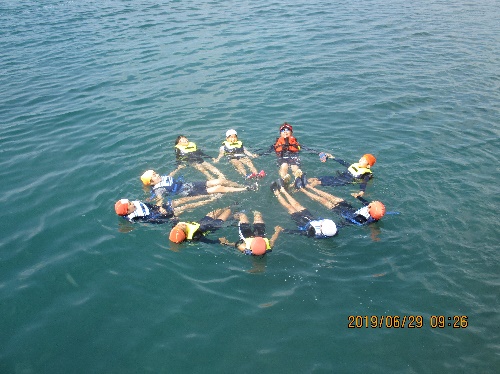 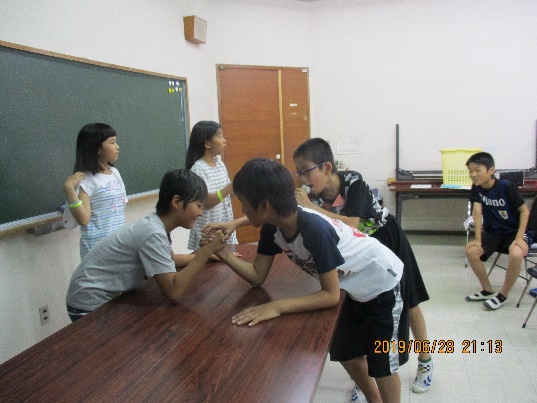 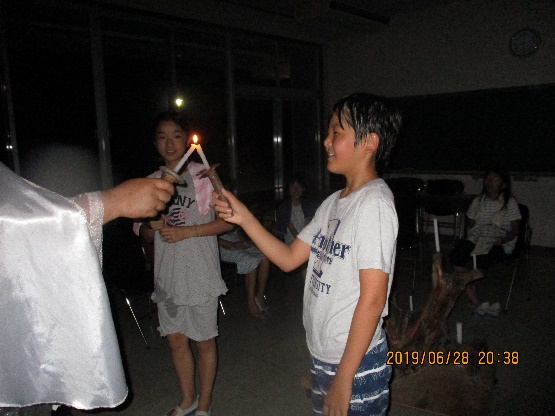 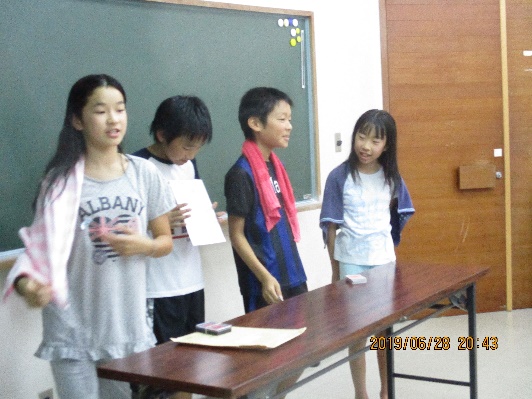 